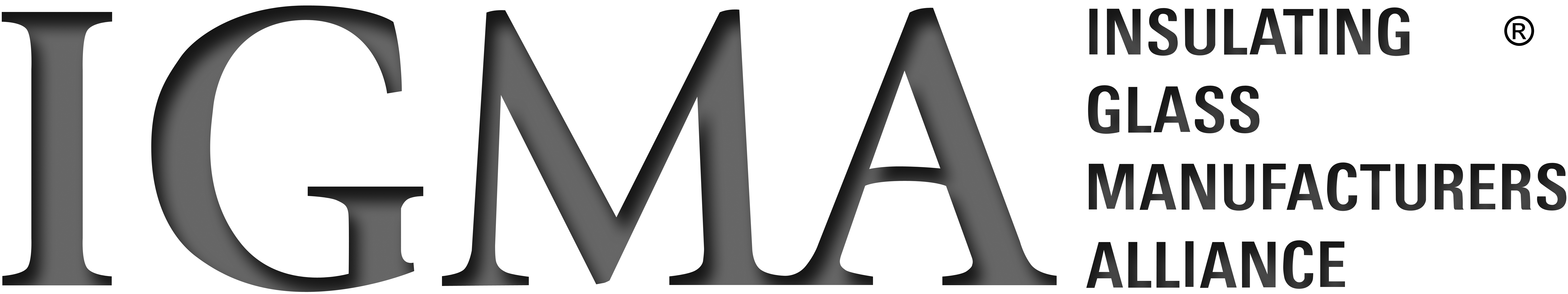 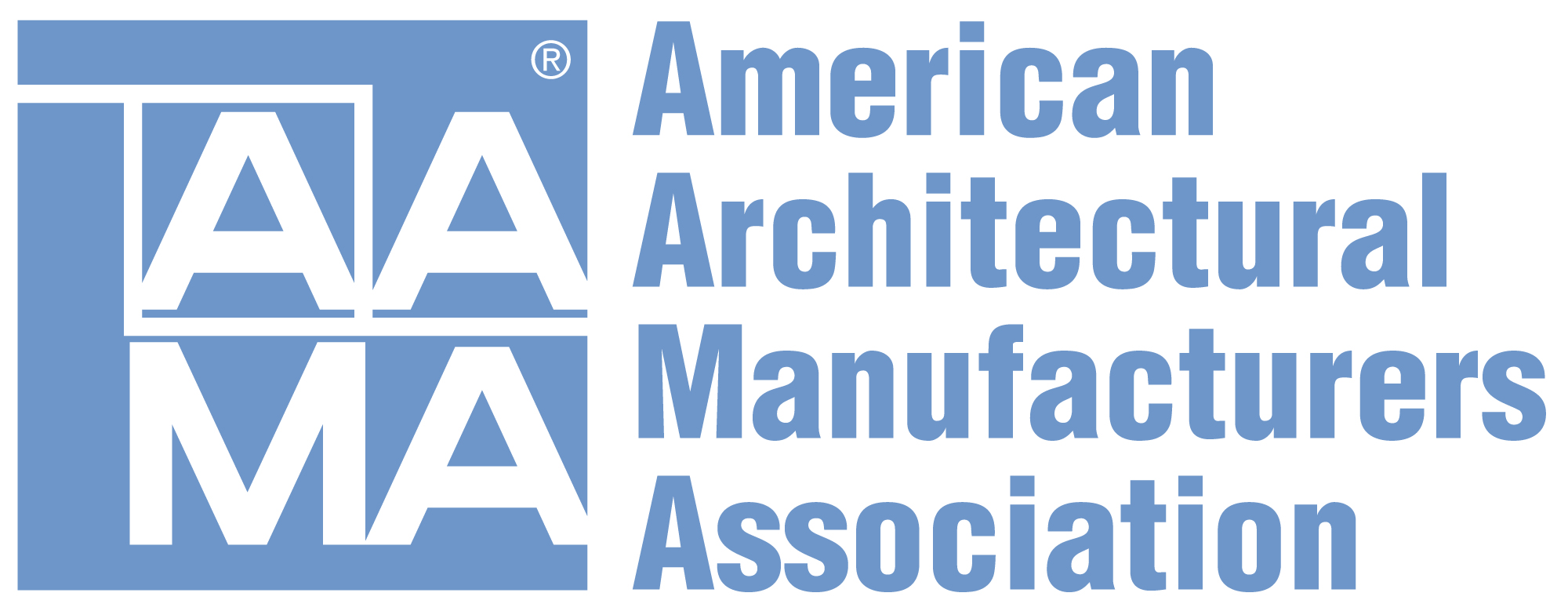 News release Media contacts: Heather West, 612-724-8760, heather@heatherwestpr.com   Angela Dickson, 630-920-4999, adickson@aamanet.orgMargaret Webb, 613-233-1510, 103, mwebb@igmaonline.org AAMA and IGMA Release Consumer Resource for Understanding Glass StandardsSept. 11, 2018 – The American Architectural Manufacturers Association (AAMA) and the Insulating Glass Manufacturers Alliance (IGMA) jointly released a series of web pages providing a general overview of the standards, specifications and test methods used in the window, door and skylight industry related to glass and glazing systems. A Consumer’s Guide to Understanding Glass Standards Used in Windows, Doors and Skylights is now available as a complimentary resource on AAMA's and IGMA's websites for the industry to share with consumers.“These web pages were a collaborative effort, and we are thrilled to present them to consumers for their understanding of the nuances of glass standards used in our industry,” said Janice Yglesias, AAMA Executive Vice President. “Glass standards, specifications and test methods are crucial to both of our organizations, and to the industry as a whole,” said Marg Webb, Executive Director of IGMA. “We hope this homeowner-friendly and easy-to-access resource will become a go-to reference for consumers.”This joint effort between AAMA and IGMA is intended to explain in consumer language what each of the standards means for consumers to be able to discern if there are allowable characteristics within the glass in their windows, doors or skylights. Also included are Frequently Asked Questions from homeowners and guidelines for evaluating potential issues. Visit igmaonline.org/understandingglass or aamanet.org/understandingglass.About AAMAThe American Architectural Manufacturers Association (AAMA) is the source of performance standards, product certification and educational programs for the fenestration industry. Founded in 1936, AAMA is the leading trade association representing over 300 members producing window, door, skylight, sloped glazing, curtain wall and storefront products and components for both the residential and commercial construction markets across North America. For more information, please visit https://aamanet.org.About IGMAThe Insulating Glass Manufacturers Alliance (IGMA) is the North American association of insulating glass manufacturers, suppliers of component materials and other industry-related professionals dedicated to upgrading product performance by promoting awareness of technological developments in the industry. In 2000, IGMA was created as a result of a successful merger between the Insulating Glass Manufacturers Association of Canada (IGMAC) and the Sealed Insulating Glass Manufacturers Association (SIGMA). Today, IGMA represents 140 members across North America. For more information, please visit www.igmaonline.org.